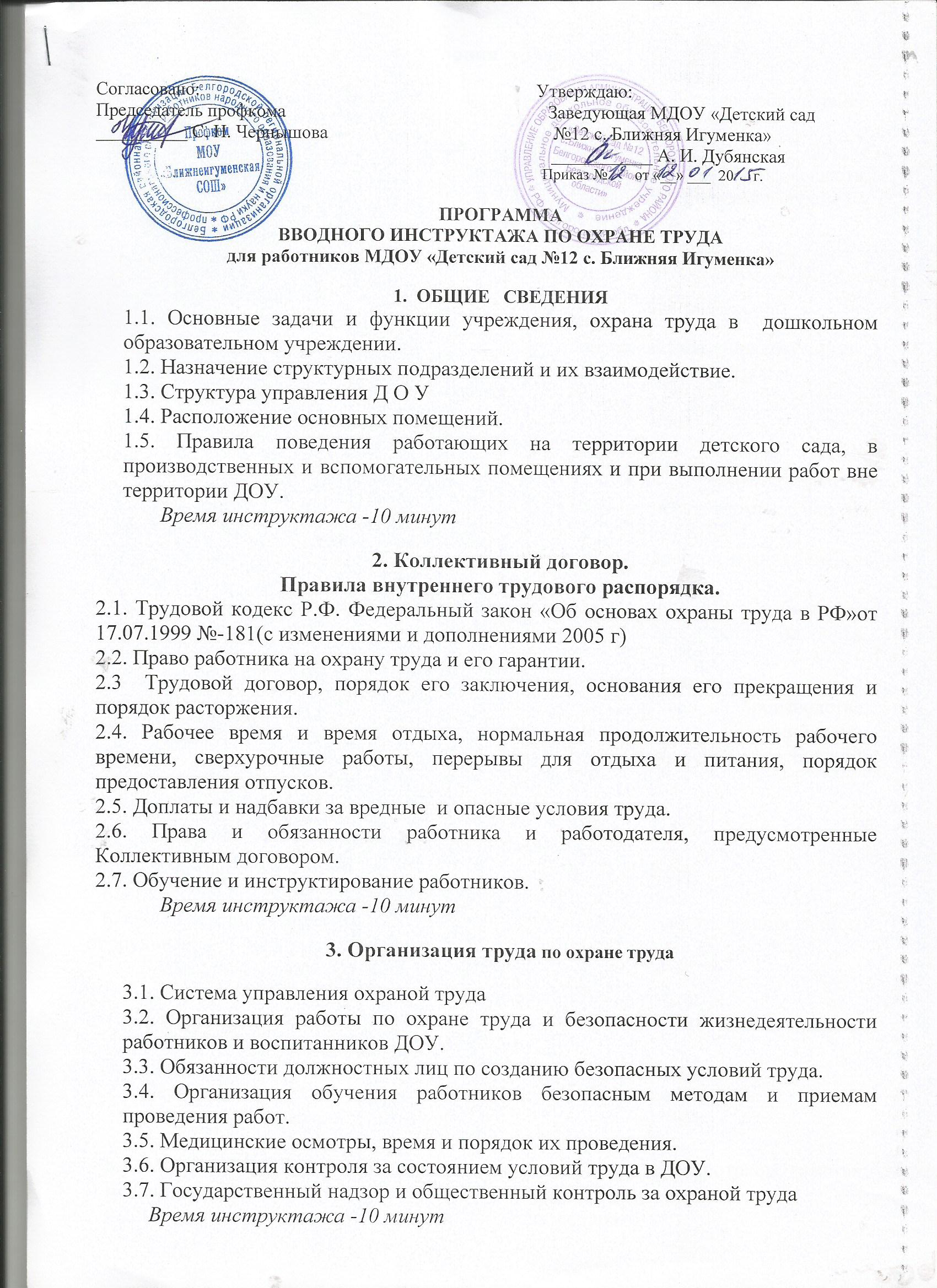 4. Условия  трудаПроизводственная санитария и личная гигиена. Санитарно-бытовое обеспечение работников.Основные опасные и вредные производственные факторы в ДОУ. Общие сведения о них. Предельно допустимые концентрации вредных веществ. Выполнение работ в условиях повышенной и пониженной температуры воздуха.Защита от вредных и опасных производственных факторов: -- совершенствование технологического процесса;-- механическая и естественная вентиляция;-- механизация и автоматизация производственных процессов;--обучение работников безопасным методам и приемам работы;-- средства коллективной и индивидуальной защиты, выдача, порядок, нормы, сроки носки.Время инструктажа -15 минутПорядок расследования, оформления и учета                                           несчастных случаев на производстве5.1   Понятие о профессиональном заболевании и несчастном случае на производстве.  5.2    Обязанности пострадавшего, очевидца и руководителя при возникновении несчастного случая.   5.3   Правила возмещения работодателем вреда, причиненного работникам увечья, профессиональным заболеванием либо иным повреждением здоровья, связанным с исполнением трудовых обязанностей.   5.4.  Основные направления работы по предупреждению травматизма    5.5.  Причины отдельных характерных несчастных случаев на производстве, аварий и дорожно-транспортных происшествий на транспорте на данном или аналогичном предприятии, происшедших из-за нарушения требований безопасности и меры по их недопущению. Время инструктажа -10 мину6.Электробезопасность   6.1    Действие тока на организм человека, поражающие факторы.   6.2.  Условия предупреждения поражения электрическим током.   6.3.  Порядок допуска рабочих к обслуживанию электрофицированного оборудования и инструмента, границы обслуживания.          Время инструктажа- 10 минут                                            7.  Пожарная безопасность Основные причины пожаров, загораний и взрывов и меры их предупреждения.7.2  Действие работников при возникновении загораний и пожаров.7.3. Первичные средства тушения пожаров и правила пользования ими.           Время инструктажа – 10 минут                                             8.  Первая помощь пострадавшим8.1 Методы оказания первой помощи при поражении электротоком, ожогах, механических травмах, кровотечениях, обморожениях и др.8.2. Искусственное дыхание и наружный массаж сердца.